July 15th Conference ScheduleJuly 15th Conference ScheduleJuly 15th Conference ScheduleSpeaker(s)Session TopicTimeContinental Breakfast & Registration8:00am-8:50am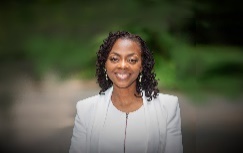 Yolanda Sealey-Ruiz, Ph.D.Session 1- Rigor, Relevance, Relationships: The Fundamentals of Culturally Responsive Pedagogy9:00am-10:30am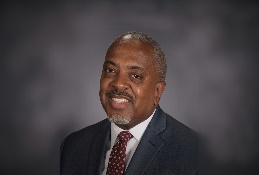 Dr. Kenneth Card, Interim Superintendent Elmont Union Free SchoolSession 2- Online/Zoom ONLY Superintendents Panel Discussion: Promoting Culturally Responsive Practices and Care in Education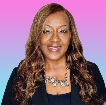 Panelists:Ms. Regina Armstrong, Superintendent of Hempstead Schools 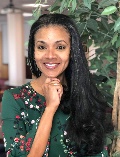 Dr. Roxanne Garcia-France, Superintendent of Valley Stream 30 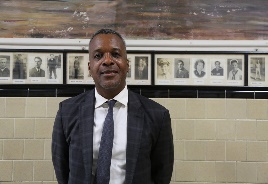 Mr. Marlon Small, Superintendent of Greenport UFSD10:40am-12:10pmOrganization Spotlight: Mauer FoundationWorking Lunch & Reflection/Networking12:10pm-1:00pm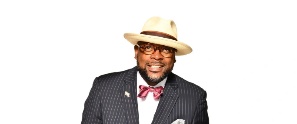 André Benito Mountain, Ed.S.Session 3- The Hip Hop & Jazz Literacy Laboratory1:10pm-2:40pm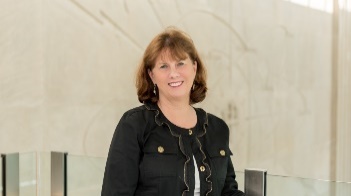 Dr. Maureen GilletteSession 4- Creating & Sustaining Equitable Classrooms, Schools, and Districts2:50pm-4:20pmMason MasonSession 5- Educational Technology and Apple Inc.4:30pm-5:30pmJuly 16th Conference ScheduleJuly 16th Conference ScheduleJuly 16th Conference ScheduleSpeaker(s)Session TopicTimeContinental Breakfast & Registration8:00am-8:50am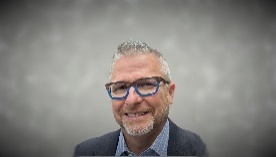 Dr. C. Edward WatsonSession 1- AI’s Implications for Higher Education: Preparing Students for Life Beyond College9:00am-10:30am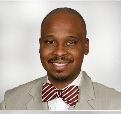 Dr. Bryant MarksSession 2- Online/Zoom ONLY The Hidden Biases of Good People: Implications for Individuals and Organizations10:40am-12:10pmOrganization Spotlight: Mauer FoundationWorking Lunch & Reflection/Networking12:10pm-1:00pm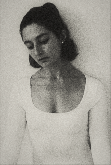 Georgina Berbari, M.A., E-RYTSession 3- Movement, Breathing & Awareness1:00pm-2:00pm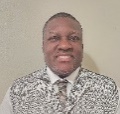 Dr. Anthony MurraySession 4- Neuroscience of Mathematics Learning2:00pm-3:00pm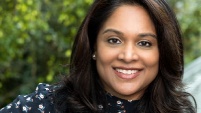 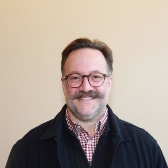 Session 5- Meeting the Needs of Individuals with Exceptionalities from Birth through College3:00pm-4:00pm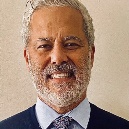 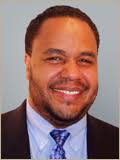 Session 6- Fostering the Development of Affective and Durable Skills to Improve Persistence in STEM Fields4:00pm-5:00pm